              臺北市立弘道國民中學學生家長會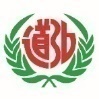 110學年度第一學期12月份常務委員會議紀錄一、時間：111年1月5日(星期三)、下午7時二、地點：本校家長會辦公室三、主席：王會長馨永                                紀錄：林慧心四、出席：應到9人、實到7人(符合三分之一以上出席人數)。　　請假：彭副會長之皓、蔡常務委員佳容六、議程：(一)主席致詞：(略)(二)報告事項：第一案案　由：家長會會計楊紹玲女士及出納時寶茹女士人事任用案。說　明：一、原會計許云琪女士及出納李東昀先生請辭，其職缺由楊紹玲女士及時寶茹女士接任，其業務交接作業已分別於110年12月21日及110年12月25日完成(請參閱第10頁附件二)。二、依據「臺北市中小學校學生家長會設置自治條例」第19條及本會「組織章程」第11條，「家長會為辦理日常業務，置秘書、會計，由會長提名經家長委員會通過後聘任之。」本人事案將列入下次家長委員會會議補行追認。決　定：准予備查。第二案案　由：檢陳家長會辦理聖誕活動執行情形暨經費使用說明。說　明：一、由家長會與學務處共同主辦12月24日聖誕活動，在常委及志工們共同協助下活動圓滿結束，讓全體師生感受到有別以往的聖誕活動，也讓大家看到家長會的認真與用心。二、依據110學年度家長會預算表，家長會辦理聖誕節活動預算計38,000元(家長會20,000元、補助學務處18,000元)。本次活動費用共計使用35,130元，於預算額度內(請參閱第11~12頁附件三)。三、家長會王會長馨永另贊助聖誕相關活動費用(請參閱第13~14頁附件四)。 決　定：准予備查。第三案案　由：檢陳家長會辦理110學年度志工餐會執行情形。說　明：一、為感謝交通導護志工及志工團協助七年級新生健檢、BNT疫苗施打及家長會值班等服務，「110學年度志工感恩餐會」於110年12月28日(二)晚間18時假金獅大酒樓舉行。二、本次參加人員計29名，每桌餐費5,000元共計3桌，合計費用15,000元，擬依110學年度家長會預算表之志工餐會10,000元額度內核銷，不足部分另由常務委員林怡君指定捐款5,000元。決　定：准予備查。第四案案　由：檢陳家長會辦理110學年度募款活動，募款總金額說明。說　明：110學年度捐款決　定：准予備查。第五案案　由：檢陳家長會110學年度9-12月財務收支概況。說　明：一、依據財務處理辦法規定辦理。二、請參閱現場發放之書面資料。決　定：准予備查。第六案案　由：檢陳家長會FB粉絲專頁設立情形。說　明：為增進家長對家長會舉辦各項活動了解，擬成立家長會FB粉絲專頁。決　定：准予備查。(三)討論事項：第一案案　由：擬修正本會「組織章程」部分條文，檢陳修正草案、修正條文對照表，提請 討論。說　明：依據110年11月10日北市教中市第1103086122號函及110年9月11日北市教中字第11030815421號函檢附之「家長會各項章程辦法參考範例」辦理。決　議：主席經徵詢全體委員無異議照案通過。第二案案　由：擬修正本會「選舉罷免辦法」部分條文，檢陳修正草案、修正條文對照表，提請 討論。說　明：依據110年11月10日北市教中市第1103086122號函及110年9月11日北市教中字第11030815421號函檢附之「家長會各項章程辦法參考範例」辦理。決　議：主席經徵詢全體委員無異議照案通過。第三案案　由：擬修正本會「財務處理辦法」部分條文，檢陳修正草案、修正條文對照表，提請 討論。說　明：依據110年11月10日北市教中市第1103086122號函及110年9月11日北市教中字第11030815421號函檢附之「家長會各項章程辦法參考範例」辦理。決　議：主席經徵詢全體委員無異議照案通過。第四案案　由：擬修正本會「志工組織運作辦法」部分條文，檢陳修正草案、修正條文對照表，提請 討論。說　明：依據110年11月10日北市教中市第1103086122號函及110年9月11日北市教中字第11030815421號函檢附之「家長會各項章程辦法參考範例」辦理。決　議：主席經徵詢全體委員無異議照案通過。第五案案　由：有關函覆臺北市政府教育局本會110學年度會員代表大會紀錄及會務人員名冊補充說明，提請 討論。說　明：補正會員代表大會紀錄後函覆臺北市政府教育局。決　議：主席經徵詢全體委員無異議照案通過。七、散會：9時30分